Чему учат Вашего ребёнка на музыкальном занятии: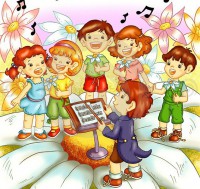 Основные показателимузыкального развития ребенка младшей группыВосприятие музыкиЭмоционально отзывается на музыку контрастного характера (плясовая, колыбельная).Уметь слушать и различать двухчастную музыку.Различать высокие звуки в пределах октавы; отмечает начало и конец музыкального произведения.ПениеПоет без крикаОдновременно с другими детьми начинает и заканчивает песню.Поет с музыкальным сопровождением и с поддержкой голоса взрослого.Поет без музыкального сопровождения, но с поддержкой голоса взрослого.Музыка и движениеСамостоятельно меняет движения на смену двухчастной музыки.Ритмично марширует, выполняет простейшие плясовые движения.Самостоятельно встает в круг, умеет двигаться в хороводе и в парах.Элементарное музицированиеПроявляет интерес к музицированию взрослого на детских музыкальных инструментах.Передает ритмическую пульсацию под музыку плясового характера (на ударных, шумовых инструментах)Детское музыкальное творчество: ПесенноеИспользуя различные звукоподражания  («мяу», «гав», «тра-та-та» и др.), способен самостоятельно найти нужную интонацию (ласковую, веселую, вопросительную); Танцевальное Умеет плясать без показа взрослого («Свободная пляска», «Кто как хочет») Музыкально-игровоеСамостоятельно находит движения, жесты для передачи игрового образа (заяц, медведь, кошечка, козлята)Импровизационное музицированиеВ самостоятельной деятельности пробует «обследовать» предложенные инструменты.Основные показателимузыкального развития ребенка средней группыВосприятие музыки:Эмоционально отзывается на музыку контрастного характера (плясовая, колыбельная).Умеет слушать и высказываться о характере песни, пьесы.Обозначает эмоциональную окраску музыки разнообразными определениями.Различает двух-трехчастную музыку.Слышит звуки по высоте в пределах сексты и квинты.Слышит долгие и короткие звуки.Умеет прохлопать ритмический рисунок песни.Пение:Поет естественным голосом без напряжения.Чисто интонирует в удобном диапазоне, скачкообразным и с поступенным развитием мелодии.Слышит вступление, начинает петь вместе со взрослым и самостоятельно.Поет слаженно, четко произносит текст.Поет выразительно.Музыка и движение:Ритмично и выразительно двигаетсяСамостоятельно реагирует сменой движений на смену трехчастной формы, динамики, регистра.Координирует свои движения с партнером.Двигается, не напрягая руки и ноги.Самостоятельно перестраивается в круг из произвольного положения, возвращается.Элементарное музицирование:Осознанно реагирует на музыкальное сопровождение взрослого, согласуя свои движения с ритмом музыкального инструмента, с пьесой – ее характером, темпом, динамической окрашенностью.Передает простой ритмический рисунок в игре на ударных музыкальных инструментах (один и в небольших группах).Детское музыкальное творчество: ПесенноеСпособен самостоятельно находить интонацию, пропевая название игрушки, свое имя и имена друзей.Умеет дать музыкальный ответ на простой музыкальный вопрос ТанцевальноеСпособен самостоятельно выбирать движения, комбинировать их в свободной пляске.Способен импровизировать действия, танцуя с игрушкой.Слышать характер танцевальной музыки (пляска, вальс, полька), не умея распознавать жанр, реагирует сменой движений. Музыкально-игровоеСпособен проявить инициативу и самостоятельность при выборе способов действия для передачи того или иного игрового образа.Способен реагировать на музыку контрастного характера соответствующими движениями («котик заболел – котик выздоровел») Импровизационное музицированиеПробует самостоятельно что-то наиграть («как поет птичка», «гремит гром», «капает дождик»).2. Знакомится с новым инструментом, творчески исследует его, пробует извлечь из него звуки, «организовать» их.Основные показателимузыкального развития ребенка старшей группыВосприятие музыкиЭмоционально отзывается на музыку разного характера.Определяет музыкальный жанр (пляска, полька, вальс, марш-песня).Осознанно воспринимает форму музыкального произведения (части, вступление, заключение, фразы).Умеет самостоятельно определить средства музыкальной выразительности, соотносить свои высказывания с эмоционально-образным содержанием музыкального произведения.ПениеПоет естественным голосом, мягко, напевно.Умеет петь выразительно, передавая характер песни, ее темповые и динамические особенности.Чисто интонирует под музыкальное сопровождение и без него.Умеет дать оценку пению других детей.Музыка и движениеРитмично и выразительно двигаться в соответствии с характером музыки, ее жанром.Отражает особенности музыкальной речи в движении.Самостоятельно реагирует на смену частей, фраз.Умеет двигаться под музыку легко, пластично.Владеет достаточным для своего возраста объемом движений.Элементарное музицированиеПроявляет интерес к данному виду деятельности.Осмысленно относится к способам звукоизвлечения.Владеет простейшими приемами игры на разных детских (ударных) инструментах.Имеет развитое чувство ансамбля.Способен сыграть несложную мелодию с постепенным и скачкообразным движением  (от малых до больших интервалов).Детское музыкальное творчество ПесенноеСпособен к импровизации простейших мелодий на заданный текст соответствующего характера.Умеет задать вопрос из области музыки.Находит тонику в предложенном варианте.ТанцевальноеУмеет творчески использовать и выразительно исполнять знакомые движения в свободной пляске.Придумывает свои комбинации танцев (по одному, в парах).Умеет действовать с воображаемым предметом.Способен передать эмоционально-образное содержание музыки в соответствии с особенностями музыкального языка произведения, его жанра и формы.Музыкально-игровоеПроявляет творческое воображение, фантазию в передаче музыкальных образов.Самостоятельно выбирает способы действий: походка, жест, мимика, движения.Импровизационное музицирование Самостоятельно выбирает инструменты в соответствии с музыкальным образом.Проявляет самостоятельность, фантазию в составлении ритмического аккомпанемента к танцевальной музыке.Проявляет самостоятельность, фантазию в придумывании небольших остинатных фигур.Способен проявлять фантазию при придумывании музыкальной композиции, используя звуки разной высоты, меняя силу звука, ритмический рисунок, тембр.Основные показателимузыкального развития ребенка подготовительной к школе группыВосприятие музыкиСпособен различать характер музыки определенного жанра и эмоционально на нее откликается.Активно высказывается о музыке, используя разнообразные определения.Определяет форму музыкального произведения (трехчастную, вариативную).Находит общие характерные средства художественной выразительности в музыкальном произведении, поэтическом слове, картине, близких по теме и эмоционально-образному содержанию.ПениеУмеет петь выразительно, естественным голосом.Чисто интонирует с музыкальным сопровождением и без него (самостоятельно).Умеет дать оценку качеству своего пения, а не только пению других детей.Музыка и движениеВыразительно и ритмично двигается в соответствии с различным характером музыки.Отмечает движением особенности музыкальной композиции.Обладает пластичными движениями.Владеет достаточным для своего возраста объемом движений.Элементарное музицированиеПолучает эстетическое удовлетворение от музицированияВладеет навыками ансамблевого музицирования.Исполняет в коллективной игре 2-4 произведения классической музыки (в удобной аранжировке).Имеет навыки концертного выступления.Детское музыкальное творчество ПесенноеСпособен активно проявлять себя, придумывая интонации различного характера, жанра.Способен украсить свой напев необычным музыкальным оборотом, неожиданным переходом (модулирование).Умеет проявить фантазию при выборе интонации на заданный текст и без слов, сочинить песню на свой текст. ТанцевальноеПроявляет самостоятельность в выборе движений на музыку разного характера и жанра.Свой музыкальный и двигательный опыт использует при создании собственного выразительного пластического танца.Музыкально-игровоеСамостоятельно выбирает способы действий (движения, походка, мимика, жест) для передачи характера различных персонажей.Способен выражать самые разнообразные эмоциональные переживания и настроения в соответствии с музыкальным образом.Импровизационное музицированиеСпособен к модулированию элементов музыкального языка (использует различные ритмические, динамические, темповые наигрыши).Проявляет фантазию при варьировании в процессе коллективного музицирования.Импровизационные способности проявляет как на организованных занятиях, так и в самостоятельной деятельности, пытаясь подбирать знакомые мелодии или наигрывать придуманные.